«На поріг ліг перший сніг»Мета: комплексно розвивати музикальність, креативність, слухову уяву, здібність до образних та вільних імпровізацій, тембровий та ритмічний слух, привернути увагу до краси зимових звуків у природі.Підготовча робота: спостерігали за зміною та явищами природи,  слухали звуки природи та відтворювали їх у рухах, «озвучених жестах»; вивчали мовні ритмічні вправи, виконували творчі завдання.Матеріали: записи музичних творів, іграшки зайчиків, наголівник ведмедика.Зал оформлено у вигляді зимової  лісової галявини.Ведуча: Діти! Ми з вами зустрічалися погожої Осені, а сьогодні вже на порозі стоїть … Яка пора року? «Білокоса, білолиця, рукавом махає – сріблом все вкриває». (Очікувані відповіді дітей: Зима). Так, красуня Зима. А чи любите ви цю пору року? (Відповіді дітей). Погляньте, скільки насипало білого, пухнастого сніжку! Усі так його чекали, і всі йому дуже зраділи. Тож давайте швидше  вирушимо на прогулянку до зимового лісу.Діти за ведучою пересуваються маленькими кроками по залу, «протоптуючи по снігу стежку».Ми потупаємо ніжками по сніжку,І протопчемо доріжку ми ось таку.Чобітки малят стараються – туп-туп-туп!Буде гарною стежиночка тут, тут, тут.(Кроки змінюються на широкі, важкі, ніби діти ідуть по глибокому снігу)А у лісі сніжок глибокий вже лежить,І малятам важко по сніжку ходить.Та діточки в хатиночках не сидять,По сніжечку, по глибокому, тупотять.Ведуча: Ну ось, діти, і дібралися ми до нашої галявини. Погляньте навкруги… Чарівниця-Зима дбайливо вкрила землю сніговою ковдрою, надягла на дерева теплі пухнасті шапки, притрусила стовбури сніжком. Солодко сплять дерева, і сняться їм, напевне, гарні сни: тепле літечко, спів птахів, вітерець, що бавиться їхнім листям.(Діти повторюють за вихователем рухи та голосом передають дію)Ведуча: Скажіть, дітки, а чи хочеться вам на кілька хвилинок сніжинками стати? (Діти погоджуються)-Так от. Хто в долоньки аж тричі плесне, того перетворення жде чарівне.(Діти три рази плескають у долоньки)-Дивіться: Юрко, і Максим, і Маринка,І Оля, і Юля – тепер всі сніжинки,І можуть сніжиночки наші біленькіУ танці кружляти легкім, веселенькім.Музично-руховий етюд «Сніжинки»Умикається фонограма п’єси «Сніжинки»  (музика В.А.Моцарта). Діти зображують імітаційними рухами політ сніжинок – пересуваються плавно, навшпиньках, повільною ходою або легким бігом, змахують руками, кружляють, присідають тощо.Діти сідають. Ведуча дістає з-під куща іграшку зайчика.Ведуча: Погляньте, наш зайчик вухастийСіренький був в пору дощів,А тепер він у шубці біленькійВсе гасає в ній поміж кущів.А пам’ятаєте, як наш зайчик любить грати в барабанчик? Давайте всі разом розповімо про це.Ритмічно-декламаційна гра «Зайчик-барабанщик»Ведуча: Малята а спробуйте відгадати загадку.Хто в лісі у барлогу спить?Усім відомо – це …   (ведмідь)Молодці, діти. Дійсно, це ведмедик, хто ж іще? Міцно спиться йому у ці зимові дні. Тож  пропоную всім малятам в гру цікаву разом пограти.Рухлива музична гра «Ведмедик-лежень»За допомогою будь-якої лічилки обирають ведучого – «ведмедика». Цій дитині надягають відповідну маску. «Ведмедик» присідає в центрі кола і, закривши очі та схиливши голівку на долоні, «спить». Діти водять навколо нього хоровод, примовляючи віршовані  рядки  услід за дорослим:Наш ведмедик – лежень, лежень,Він проспати може тиждень.Нумо його будить, малята:У долонечки плескати!Звучить фрагмент п'єси «Зайчик дратує ведмедика» (муз. Д.Кабалевського). Діти зупиняються і виконують оплески в ритмі музики. «Ведмедик» у цей час підводиться, відкриває очі, позіхає і знову присідає та продовжує «спати».Ведуча каже:Хоч малята і стараються,Та ведмідь не просинається.Спробуйте-но, любі діти,Ще й ніжками тупотіти!Знову звучить музика. Діти йдуть по колу, високо піднімаючи коліна і притупуючи ніжками в такт мелодії, та при цьому продовжуючи плескати в долоні. Коли музика припиняє звучати, «ведмедик» раптово підводиться і сердито каже:Хто тут надумав танцювати?Хто заважає мені спати? Р-р-р!..Діти погрожують «ведмедику» пальчиком і примовляють:Ти, ведмедику, не злися,Краще з нами подружися,Не лежи, не позіхай,В хоровод скоріш ставай!«Ведмедик» займає місце в колі. Діти разом продовжують водити хоровод упродовж 1 - 1,5 хвилини під музику. Після цього ведмедик обирає нового ведучого і передає йому маску. Гра починається спочатку.Ведуча: Діти, настав час повертатися додому. Ми обов'язково ще повернемося до зимового лісу, щоб погратися із сніжком та лісовими звірятам.Діти під музику виходять із залу.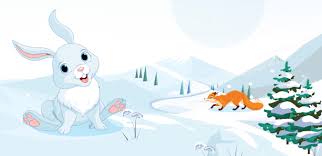 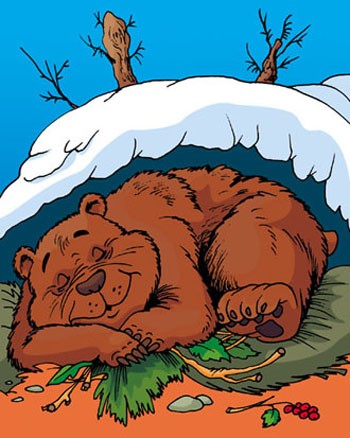 Розвага з використанням елементів концепції «Елементарного музикування» Карла Орфа«На поріг ліг перший сніг»(для дітей молодшого дошкільного віку)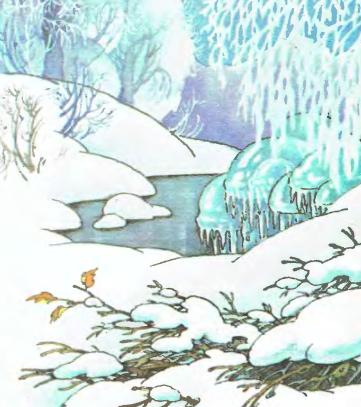 Ведуча: Зимно…(потирають руки та плечі, ніби зігріваючись)               Віхола кружляєДіти:    «Ху-у-у..»(плавні кругові рухи руками)Ведуча: Снігом сієДіти:   «Ш-ш-ш…»(ніби струшують сніг з рук)Ведуча: ЗавиваєДіти:   «У-у-у…»(прикладають долоньки до рота)Ведуча: І у білому танку тільки й чути - Діти:     «У! – У! – У!»Похвалився дідусеві довговухий зайчик:(вказівний та середній пальці випрямляють вгору, решту пальців з’єднують внизу долоні)«Я не тільки танцюрист, а ще й барабанщик.(«барабанять» пальчиками )В барабан ритмічно б’ю, весело й завзято,(тупають ніжками, а вихователь б'є в барабан)Дуже-дуже я люблю дарувати свято».(плескають)